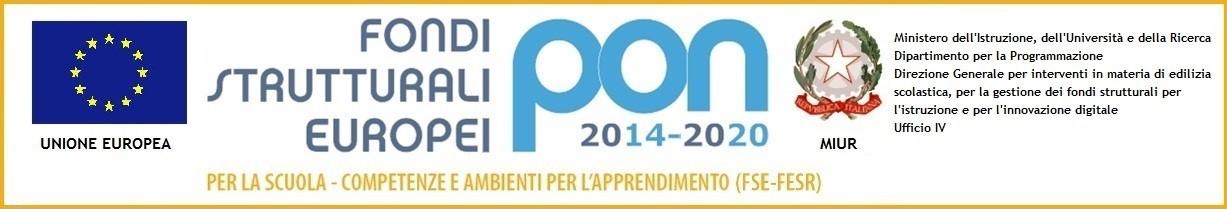 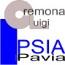 Ministero dell’Istruzione, dell’Università e della RicercaIstituto Istruzione Superiore "L. Cremona"P.zza Marconi, 6 - Pavia Tel. 0382 46.92.71 - Fax 0382 46.09.92    Succursale: Viale Resistenza, 1 - Pavia Tel. 0382 33.175 – Fax 0382 07.99.52Succursale 2 : Via Antona Traversi, 10 - Sannazzaro Tel. 0382 99.75.75 MAIL: pvis01300b@istruzione.it  -  info@ipsiapavia.it    PEC: pvis                                                                A.S. …………..					Monitoraggio attività  di formazione in aziendaStudente: ……………………….…………………………………………………………………Classe: ……………………………………………………………………………………………Azienda: …………………………………………………………………………………………..Periodo di tirocinio:  dal   __________________        al  __________________        Tutor aziendale: _______________________________________________PremessaIl questionario che Le viene presentato è uno strumento di monitoraggio dell’attività formativa svolta dallo studente presso la Vostra azienda. e Le chiediamo di esprimere un suo giudizio a riguardo.Note per la compilazioneIl questionario dovrà essere compilato dalla persona che in azienda è responsabile dell'attività svolta dallo studente.Il questionario sarà disponibile in azienda fin dall'inizio del tirocinio.Per ogni competenza vi è una scala di valutazione a 5 posizioni (numerate da 1 a 5) che corrispondono ai seguenti giudizi :1   Molto negativo           2   Negativo	      3   Sufficiente	  4   Buono	    5   Ottimo1. Contenuti 2. Aspettative dell'azienda3. Tutor aziendale 4. Contatti con la scuola5. Conoscenze iniziali dello studente6. Ripeterebbe l’esperienza in futuro?		• SI		• NOSe SIcon la stessa impostazionecon alcune modifichecon un allievo più preparato tecnicamentecon un allievo più responsabileavendo la possibilità di scegliere l’allievoper figure professionali diverse7. Quali suggerimenti avrebbe da proporre per migliorare l'efficacia del progetto nel futuro:						Firma e timbro del soggetto ospitante  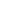 ..Visto Tutor Scolastico…................................I contenuti del Progetto  sono stati del tutto incoerenti con la figura12345I contenuti del Progetto sono stati totalmente coerentiprofessionale propostacon la figura professionale propostaIl Progetto non ha risposto per niente alle aspettative dell'azienda12345Il Progetto ha risposto del tutto alle aspettative dell’aziendaE’ stato molto impegnativo seguire lo studente e organizzare la sua 12345E’ stato stimolante seguire lo studente e organizzare la sua  attivitàattività I contatti  con la scuola (in presenza , telefonici , telematici)sono stati molto difficili12345I contatti  con la scuola (in presenza , telefonici , telematici)sono stati proficuiLe conoscenze iniziali non erano adeguate a svolgere l’attività12345Le conoscenze iniziali erano adeguate per l’inserimento nel richiesta e hanno creato difficoltà in aziendaruolo previsto